姓  名：侯选明职  称：副教授学科专业：思想政治教育研究方向马克思主义中国化与思想政治教育有效性问题，国家认同与信念培育问题主讲课程《思想政治教育原理》，《马克思主义中国化研究》、《中国特色社会主义理论与实践研究》、《中国近代史》等联系方式：houxuanming@163.comhouxuanming@163.com个人简历：个人简历：个人简历：1996年-2000年，西北师范大学政法系思想政治教育专业本科生；2000年7月毕业留校任教至今。硕士、博士均毕业于西北师范大学思想政治教育专业。1996年-2000年，西北师范大学政法系思想政治教育专业本科生；2000年7月毕业留校任教至今。硕士、博士均毕业于西北师范大学思想政治教育专业。1996年-2000年，西北师范大学政法系思想政治教育专业本科生；2000年7月毕业留校任教至今。硕士、博士均毕业于西北师范大学思想政治教育专业。教学科研成果：教学科研成果：教学科研成果：曾获中共甘肃省委宣传部理论征文一等奖（2015）、甘肃省教育厅高校“精彩一课”奖（2012）与“精品课程”奖（2010）、甘肃省高校思政理论课“教学能手”（2015）、甘肃省高校思政理论课“N+1”优秀教师一等奖（2016）、西北师范大学优秀授课教师（2010）等，入选西北师范大学“双星计划”（2016）。主持教育部人文社会科学研究项目、省社科规划项目、省高校宣传思想工作项目等4项；参与并完成国家社科基金项目2项、教育部项目2项、省社科规划项目2项。发表论文十余篇，2篇被人大复印资料全文转载。多次受聘在省直机关和事业单位从事党的理论宣教工作和高级人才专题培训工作。曾获中共甘肃省委宣传部理论征文一等奖（2015）、甘肃省教育厅高校“精彩一课”奖（2012）与“精品课程”奖（2010）、甘肃省高校思政理论课“教学能手”（2015）、甘肃省高校思政理论课“N+1”优秀教师一等奖（2016）、西北师范大学优秀授课教师（2010）等，入选西北师范大学“双星计划”（2016）。主持教育部人文社会科学研究项目、省社科规划项目、省高校宣传思想工作项目等4项；参与并完成国家社科基金项目2项、教育部项目2项、省社科规划项目2项。发表论文十余篇，2篇被人大复印资料全文转载。多次受聘在省直机关和事业单位从事党的理论宣教工作和高级人才专题培训工作。曾获中共甘肃省委宣传部理论征文一等奖（2015）、甘肃省教育厅高校“精彩一课”奖（2012）与“精品课程”奖（2010）、甘肃省高校思政理论课“教学能手”（2015）、甘肃省高校思政理论课“N+1”优秀教师一等奖（2016）、西北师范大学优秀授课教师（2010）等，入选西北师范大学“双星计划”（2016）。主持教育部人文社会科学研究项目、省社科规划项目、省高校宣传思想工作项目等4项；参与并完成国家社科基金项目2项、教育部项目2项、省社科规划项目2项。发表论文十余篇，2篇被人大复印资料全文转载。多次受聘在省直机关和事业单位从事党的理论宣教工作和高级人才专题培训工作。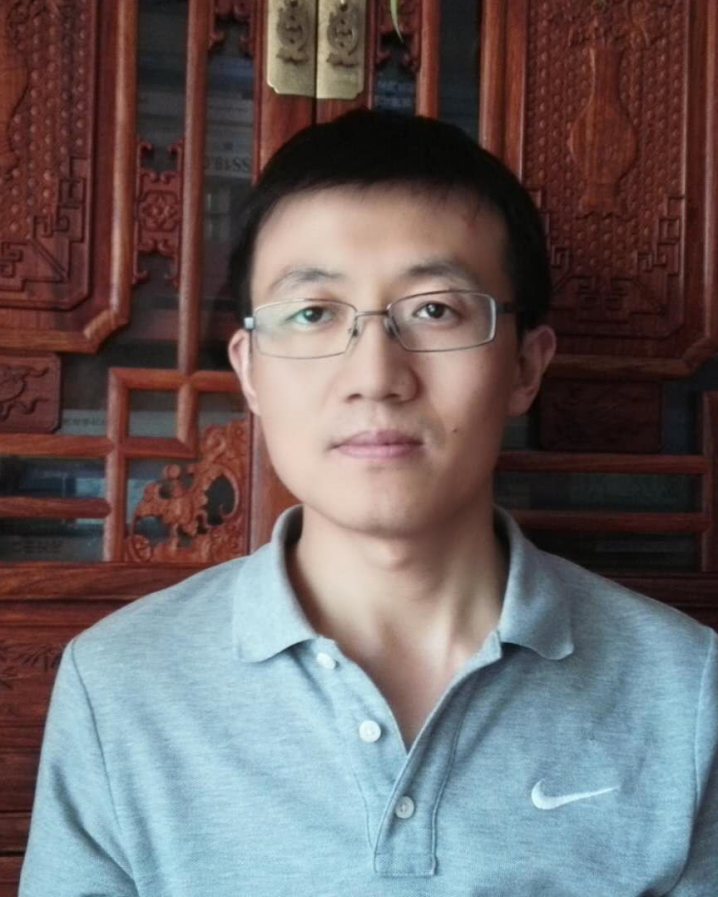 